BWSRC Board MeetingSummary Via Email April 27th 2014Updates submitted by Barcz, Carsello, Elsinger, Dochterman, Schrum, Snell & Neff Swim Team Update:Working on bios for staff and picking suitsSee attached for more detailsSocial We have two adult nights set up Casino night on June 21And simply savvy boutique is sponsoring August 2 Adult nightWe also have two businesses that are planning to sponsor family night so far. Maintenance and Grounds:Cleanup day is May 17thWill rebuild backboards and get pool ready for openingTennis update:Coaching positions filled. I’m working on getting bios for publicationBill YoungJohn KusterWe have 2 subs if needed.EquipmentWill do an inventory check in MayI know we will need balls and ball hoppersCabana bucks have been orderedNeed to get NJTL and coaching shirts.Webmaster update:We switched over our external website and registration system that was provided by Cogran Systems this past Friday afternoon to the new system provided by Team Unify.  Registration for Swim and Tennis Lessons, and swim and tennis team were opened yesterday afternoon shortly after we were able to get clarification on the "member / non-member" pricing for lessons and teams.  In fact, I just checked about an hour ago and we already have 38 swim lesson slots filled.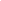 ​I am finalizing an email that will go out to all of our members to announce that lessons and teams are available for sign up and that all members will receive an invitation to complete their registration accounts a few minutes after the first email goes out.  Because we have collected over 90% of our annual fees already, there is a unique way I have to assign the fee to those member accounts who have not yet paid.Next meeting is scheduled May 17 at 8:15a .m.at the pool. The tentative agenda will include: membership Update from Tami - Staffing/Concession Update from Chriss/Mitch -Pool use for Graduation Parties Janel/Jim
